Skrzynia narzędziowa 22" + organizer, aluminiowe zaczepy ProlineCharakterystykaErgonomiczna rękojeść pojemnika plastikowego - kuferka na narzędzia ułatwia bezpieczne użytkowanieWalizka na klucze z pokrywą z dwoma wbudowanymi organizeramiWytrzymałe aluminiowe zaczepy z nadrukiem 'PROLINE', wydłużające żywotność skrzynki,Wyjmowana tacka, wykonana z wysokiej jakości polipropylenuWymiary: 550x267x270 mmMasa: 1800 g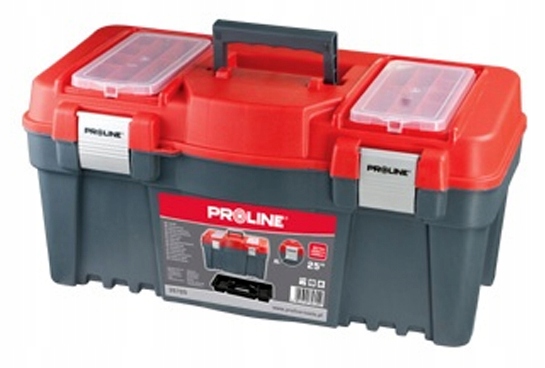 